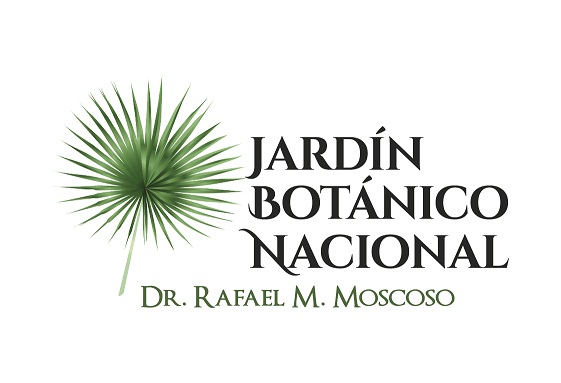 No se realizaron descripción de los programas y proyectos durante el mes de NOVIEMBRE  2020.